様式第3号(第6条関係)　　　　　　　　　　　　　　　　　　　　　　(防災会)　　組織図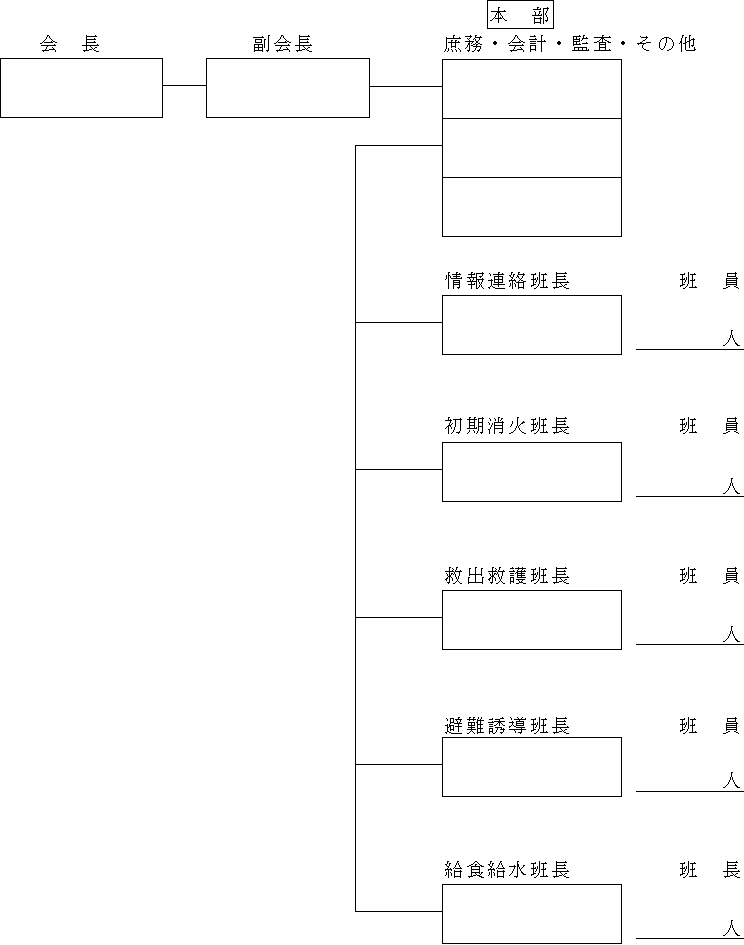 